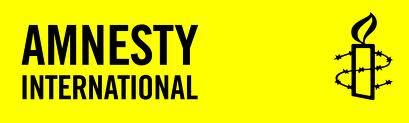 groep 495 afdeling Hoek van Hollandwww.hoekvanholland.amnesty.nlhttps://www.facebook.com/hoekvanholland.amnesty.nlVOORBEELDBRIEF maart- april 2024/MEXICOToelichting: De 35-jarige Mexicaanse journalist Alberto Amaro doet zijn werk met gevaar voor eigen leven. Hij is al meerdere keren aangevallen. In januari nog probeerde iemand opzettelijk op hem in te rijden. Amaro ontsnapte ternauwernood. Hij heeft recht op goede bescherming van de Mexicaanse overheid.Mexico is een van de meest gevaarlijke land ter wereld voor journalisten. Amaro is in elkaar geslagen, beschoten, en geïntimideerd door de politie en leden van een drugskartel. Sinds 2019 zorgt de overheid ervoor dat bodyguards Amaro beschermen. Maar vorig jaar besloot de overheid dat hij niet langer gevaar loopt. Ze wilden zijn bescherming beëindigen. De recente aanval op zijn leven laat zien dat die bescherming nog hard nodig is.Wat kunt u doen?Schrijf alstublieft zo spoedig mogelijk maar in ieder geval vóór 1 mei 2024 naar de minister van Binnenlandse Zaken van Mexico. Roep haar op ervoor te zorgen dat Alberto Amaro zijn werk in veiligheid kan doen.Minister Luisa María Alcalde LujánMinistry of Interior (SEGOB) Carretera Bucareli 99Colonia Juárez, CuauhtemocC.P. 06600, Mexico City, MexicoE-mail: luisa.alcalde@segob.gob.mxU kunt een kopie van de brief mailen naar: Ambassade van de Verenigde Mexicaanse Staten, H.E. Mrs. Carmen de la Soledad Moreno Toscano, E-mail: embamexpba@sre.gob.mxVoorzie de brief van uw handtekening, naam en adres.The NetherlandsPorto INTERNATIONAAL 1 zegel met aparte priority stickerVergeet  niet zelf de datum in te vullen!March/AprilMinister Luisa María Alcalde LujánMinistry of Interior (SEGOB) Carretera Bucareli 99Colonia Juárez, CuauhtemocC.P. 06600, Mexico CityMexicoHoek van Holland,                          2024Dear Minister,I am writing to express my deep concern about the security situation of journalist Alberto Amaro Jordán, director of the Mexican media outlet La Prensa de Tlaxcala. Due to his work, Alberto Amaro Jordán has been the victim of several very serious attacks. In January 2024, Alberto Amaro Jordán was chased by an unknown person in a vehicle who attempted to crash into his vehicle. Despite this, officials from Mexico’s Mechanism for the Protection of Human Rights Defenders and Journalists have questioned Alberto Amaro Jordán’s  claims and even attempted to withdraw Alberto Amaro Jordán protective measures. I therefore urge you to immediately reassess Alberto Amaro Jordán’s  security situation, in consultation with him, guarantee that Alberto Amaro Jordán's existing protective measures are not withdrawn and grant any additional measures that are needed to guarantee his safety, as well as ensuring that authorities investigate any attacks against him.Yours faithfully,